SIA „LAIK”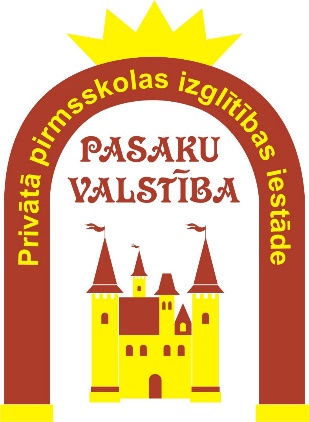 Vienotais reģ. Nr. 40003922099Privātā pirmsskolas izglītības iestāde 
„PASAKU VALSTĪBA”Gaujas iela 2B, Ādažos, LV – 2164                E-pasts: vietniece.pasakuvalstiba@gmail.comTālrunis 67385674Ādažos, 2024.gada 22.janvārī		 				Nr.1-12-1e/24								 Ādažu novada domei,Gaujas iela 33A, Ādaži, LV - 2164          Izmaksu tāme par 2023.gaduPrivātās pirmsskolas izglītības iestādes pakalpojumu izmaksu tāmeApliecinu, ka tāmē iekļautie izdevumi ir veikti izmaksu periodā, tie atbilst normatīvajiem aktiem par izmaksu ekonomisko klasifikāciju, norādītā informācija ir patiesa , aprēķins sakrīt ar iestādes gada pārskata datiem, kas iesniegti Valsts ieņēmumu dienestāDatums 22.01.2024Dibinātāja paraksta tiesīgā persona_____________________________________________________________Vadītājas vietniece Irēna ŠopsŠIS DOKUMENTS IR ELEKTRONISKI PARAKSTĪTS AR DROŠU ELEKTRONISKO PARAKSTU UN SATUR LAIKA ZĪMOGUIzglītības iestāde: PPII PASAKU VALSTĪBAPPII PASAKU VALSTĪBAPPII PASAKU VALSTĪBAPPII PASAKU VALSTĪBAIzglītības iestādes dibinātājs:   LAIK SIA Reģ .Nr.40003922099LAIK SIA Reģ .Nr.40003922099LAIK SIA Reģ .Nr.40003922099LAIK SIA Reģ .Nr.40003922099Reģistrācijas Nr.40003922099400039220994000392209940003922099Juridiskā adrese: Gaujas iela 2B, Ādažu novads, ĀdažiGaujas iela 2B, Ādažu novads, ĀdažiGaujas iela 2B, Ādažu novads, ĀdažiGaujas iela 2B, Ādažu novads, ĀdažiPirmsskolas izglītības programmas īstenošanas adrese: Gaujas iela 2B , Ādažu novads, ĀdažiGaujas iela 2B , Ādažu novads, ĀdažiGaujas iela 2B , Ādažu novads, ĀdažiGaujas iela 2B , Ādažu novads, ĀdažiTālrunis: 29483571294835712948357129483571E-pasta adrese: vaditaja.pasakuvalstiba@gmail.comvaditaja.pasakuvalstiba@gmail.comvaditaja.pasakuvalstiba@gmail.comvaditaja.pasakuvalstiba@gmail.comIzmaksu periods:2023202320232023Ekonomiskās klasifikācijas kodsIzglītības iestādeKOPĀPPII FINASĒJUMSVECĀKU FINANSĒJUMSIzmaksas par pirmsskolas izglītības pakalpojumu privātā izglītības iestādē, EUR674 681,81674 681,810,00Izmaksas par pirmsskolas izglītības pakalpojumu privātā izglītības iestādē ir aprēķinātas, atbilstoši ekonomiskās klasifikācijas kodiem iekļaujot šādus iepriekšējā gadā pēc naudas plūsmas uzskaitītos izdevumus un šādas aprēķinātas vērtības, kuras dalītas ar audzēkņu skaitu uz kārtējā gada 1.septembri attiecīgajā pirmsskolas izglītības iestādē, EUR:1. Aprēķinā iekļautie izdevumi 1100Atalgojumi (EKK 1100) (izņemot pedagogu atalgojumu, kuru piešķir kā mērķdotāciju no valsts budžeta)330 765,56330 765,560,001200Darba devēja valsts sociālās apdrošināšanas obligātās iemaksas, pabalsti un kompensācijas (EKK 1200) (izņemot valsts sociālās apdrošināšanas obligātās iemaksas, kuras piešķir kā mērķdotāciju no valsts budžeta);77 770,7177 770,710,002100Mācību, darba un dienesta komandējumi, darba braucieni (EKK 2100) (izņemot tos, kas finansēti no Eiropas Savienības fondiem)2 762,002 762,000,002200Pakalpojumi137 565,83137 565,830,002210Izdevumi par sakaru pakalpojumiem1 878,491 878,490,002220Izdevumi par komunālajiem pakalpojumiem17 694,3117 694,310,002230Dažādi pakalpojumi34 080,1834 080,180,002240Remontdarbi un iestāžu uzturēšanas pakalpojumi (izņemot ēku, būvju un ceļu kapitālo remontu);19 113,9319 113,930,002250Informācijas tehnoloģiju pakalpojumi;2 058,002 058,000,002260Īre un noma62 740,9262 740,920,002300Krājumi, materiāli, energoresursi, preces, biroja preces un inventārs, kurus neuzskaita pamatkapitāla veidošanā 114 247,71114 247,710,002310Izdevumi par dažādām precēm un inventāru70 901,3070 901,300,002320Kurināmais un enerģētiskie materiāli 17 038,5417 038,540,002340Zāles, ķimikālijas, laboratorijas preces, medicīniskās ierīces, medicīniskie instrumenti, laboratorijas dzīvnieki un to uzturēšana 402,98402,980,002350Iestāžu uzturēšanas materiāli un preces17 358,8617 358,860,002360Valsts un pašvaldību aprūpē un apgādē esošo personu uzturēšanas izdevumi  (izņemot ēdināšanas izdevumus (EKK 2363));0,000,000,002370Mācību līdzekļi un materiāli (izņemot valsts budžeta dotācijas mācību līdzekļu iegādei) 8 546,038 546,030,002400Izdevumi periodikas iegādei bibliotēku krājumiem1 625,001 625,000,00Kopējais pamatlīdzekļu nolietojums, kas tiek aprēķināts, ievērojot ilgtermiņa ieguldījumu uzskaites kārtību un kurš tiek dalīts ar audzēkņu skaitu attiecīgajā izglītības iestādē.9 945,009 945,000,00Citi izdevumi .0,002. Aprēķinā neiekļautie izdevumi Valsts budžeta mērķdotācija, ko privātā izglītības iestāde saņem par bērniem, kam tiek īstenota obligātā sagatavošana pamatizglītības apguvei  ( summa netiek iekļauta attiecīgajās izmaksu pozīcijās) 53 508,0053 508,0083Vienam izglītojamajam nepieciešamās vidējās izmaksas mēnesī ( no pusotra gada līdz  4 gadu vecumam )505,69505,690,0037Vienam izglītojamajam nepieciešamās vidējās izmaksas mēnesī (5-6 gadus veciem bērniem)385,17385,170,00Eiropas Struktūrfondu projektu finansējuma izmaksas